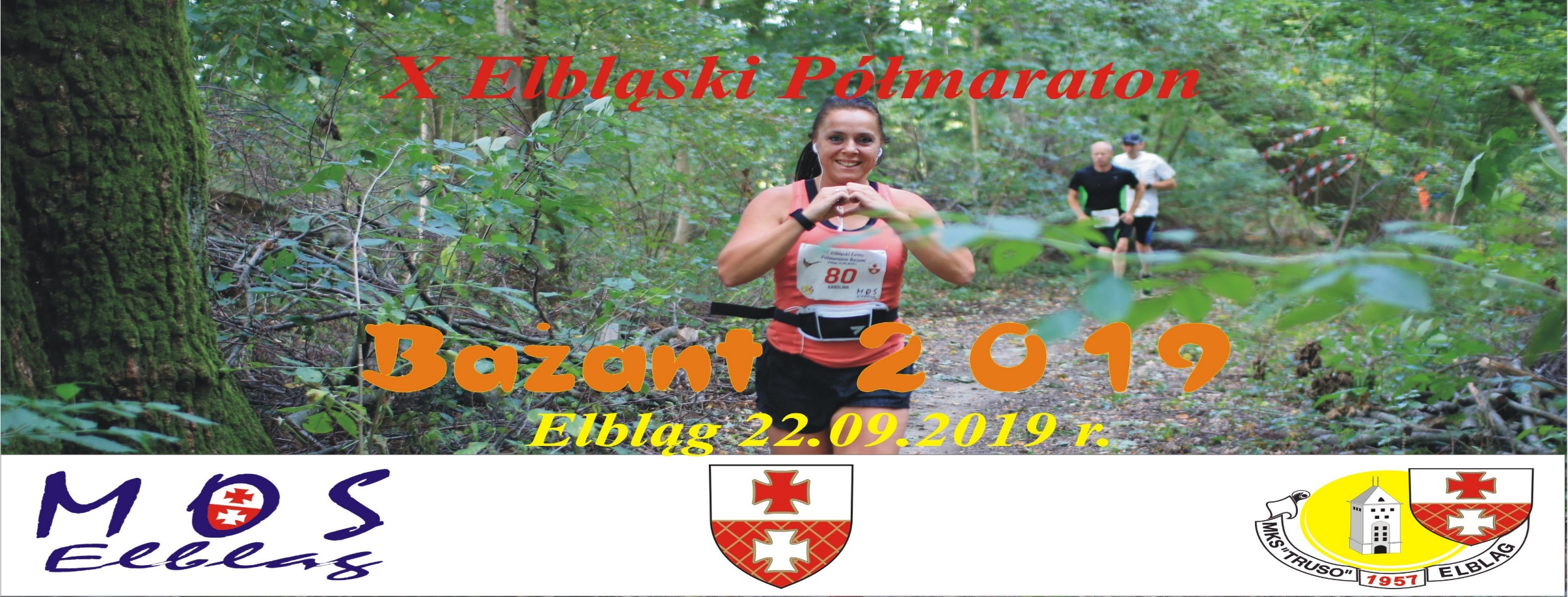 X Elbląski Półmaraton Bażant – 21 kmM-ceNrNazwiskoImięPłećM-ce M/KKat.M-ce kat. M/KMiejscowośćKlubWynikPunkt 1Punkt 2Punkt 3Punkt 4Punkt 5192DEMBOWSKIMARIUSZM1M 30-39LIDZBARKH+H POLSKA1:21:230:14:360:27:350:40:430:54:091:07:44295MAZERSKIBARTOSZM2M 40-49SZTUMLKS ZANTYR SZTUM1:27:120:16:120:30:140:44:190:58:311:12:52360SEROCKIADAMM3M 40-49ELBLAGDRUŻYNA PIERŚCIENIA 1:28:120:15:460:29:540:44:150:58:311:13:12440MIELEWCZYKŁUKASZM4M 30-39WICKOGRUPA BIEGOWA MRT1:30:240:16:180:30:440:45:321:00:351:15:33598SPUSTEKMARCINM5M 0-29ELBLĄGMKS TRUSO ELBLĄG1:31:000:16:130:30:140:44:200:58:471:14:37649OŁOWSKIKAMILM6M 30-39DZIERZGOŃ1:32:030:16:120:30:540:45:511:01:141:16:47780ZIENKIEWICZPIOTRM7M 40-491MŁYNARYUKS GIMPAS PASŁĘK 1:32:440:16:370:31:240:46:281:01:391:17:14818HAPKETOMASZM8M 40-492WILKOWOTRAKTOR TEAM GM KWIDZYN1:35:070:17:100:32:360:48:061:03:311:19:1593BELKAPRZEMYSŁAWM9M 0-291IŁAWAIŁAWA BIEGA1:36:120:17:110:32:360:48:071:03:421:19:541019HATŁASADAMM10M 40-493GDYNIA1:38:080:17:110:32:540:48:591:05:211:21:511171TRZECIAKMAGDALENAK1K 0-29OLSZTYNAZS UWM OLSZTYN 1:38:150:17:230:32:560:48:591:05:201:21:50124CYBULASEBASTIANM11M 40-494WARSZAWAREGIONALNE CENTRUM INFORMATYKI WARSZAWA 1:40:200:17:330:33:270:49:281:05:561:23:061397ROŻYKKRZYSZTOFM12M 40-495GDYNIABIEGAMYRAZEM.PL/OKNOBUR1:40:530:18:350:34:490:51:131:07:541:24:361442MILLETTESEBASTIENM13M 30-391GDANSK1:41:140:18:260:34:160:49:591:06:131:22:511550PAŁATPAWEŁM14M 30-392ELBLĄG11 MAZURSKI PUŁK ARTYLERII1:42:120:18:310:34:520:51:201:08:061:25:081673TUWALSKAELŻBIETAK2K 40-49GDAŃSKLKS ZANTYR SZTUM1:42:320:18:310:35:170:52:291:09:261:26:261772TUSZYŃSKIJAROSŁAWM15M 30-393GDAŃSK1:42:330:17:230:33:060:49:131:05:521:23:161866STEFAŃSKIANDRZEJM16M 50-591ELBLĄGMARATOŃCZYK - ELBLĄG1:42:400:18:280:34:550:51:331:08:441:25:491974TUWALSKAMAŁGORZATAK3K 40-49GDAŃSKLKS ZANTYR SZTUM1:42:480:18:320:35:180:52:291:09:261:26:262010FORCTOMASZM17M 40-496ELBLĄG1:43:160:18:270:35:110:52:131:09:091:26:242148NOWOSIELSKIPIOTRM18M 40-497SZTUMLKS ,,ZANTYR'' SZTUM1:44:260:18:340:35:200:52:301:09:311:26:522291RUCIŃSKIMAREKM19M 50-592GDYNIAVEL-DĄBRÓWNO1:45:210:17:470:34:250:51:231:08:451:26:172331KRZESZEWSKIGRZEGORZM20M 40-498ELBLĄGECM EL HURT ELBLĄG1:45:510:17:330:33:270:50:191:07:451:27:122476WŁOSZCZYŃSKIMACIEJM21M 30-394ELBLĄG1:47:320:18:510:35:550:53:211:11:141:29:432577ZAŁUCKIZBIGNIEWM22M 50-593ELBLĄGTRIWISE1:47:490:18:190:34:530:51:421:09:241:28:172686ĆWIKLIŃSKITOMASZM23M 30-395ELBLĄGPUŁK WSPARCIA DOWODZENIA1:48:260:18:520:35:530:53:181:11:141:29:442720JABŁONKAGRZEGORZM24M 30-396ELBLĄG1:48:400:18:440:36:140:54:171:12:191:30:422888TOMASZEWICZMICHAŁM25M 30-397ELBLĄG1:48:440:18:530:35:530:52:471:10:351:29:20296DURKIEWICZALEKSANDERM26M 40-499BRANIEWO1:49:070:19:120:35:510:52:231:09:091:26:233022JANECKIKRZYSZOFM27M 40-4910PIENIEZNO1:49:420:19:400:37:350:55:361:13:211:31:213128KOŁKOWSKIKRZYSZTOFM28M 30-398MALBORKBEZTLENOWI MALBORK1:50:530:19:310:36:510:54:231:12:381:31:353216GROSZYKŁUKASZM29M 30-399ELBLĄGGE POWER1:51:530:21:520:40:140:57:581:16:041:34:083335KUTERNOWSKIIRENEUSZM30M 30-3910ELBLĄG1:53:250:20:010:37:510:55:561:14:291:33:463456PUSZKIEWICZDANIELM31M 30-3911OLSZTYNWKURW_TEAM1:54:590:19:310:37:320:55:321:13:071:33:583569SZEWCZYKMIROSŁAWM32M 40-4911MILEJEWO1:55:060:21:460:40:220:59:281:18:101:36:433689MAMCARZJAROSLAWM33M 50-594TCZEW1:55:270:20:390:39:190:57:541:16:391:35:573754PODGÓRSKIADAMM34M 30-3912GDYNIA1:55:550:20:380:39:120:57:431:16:261:35:533815GÓRKAWOJCIECHM35M 0-292ELBLĄGGUJAN1:56:030:19:080:36:500:54:491:14:131:34:303962SKRZYPSKIPATRYCJUSZM36M 30-3913SZTUM1:56:540:18:290:36:260:54:501:14:101:35:19409FLISSIKOWSKIMICHAŁM37M 0-293NOWA WIEŚ RZECZNA1:57:310:23:140:42:541:01:581:21:241:40:064127KOBYRAJANUSZM38M 40-4912ELBLĄG1:58:450:23:020:42:541:01:581:21:261:40:074230KROLLDAMIANM39M 40-4913STARE POLE1:59:100:20:010:37:520:56:411:16:041:37:254324JAŻDŻEWSKIZBIGNIEWM40M 50-595MALBORKLKS ZANTYR SZTUM1:59:310:21:030:39:510:59:061:19:071:39:354444MUDRYKKATARZYNAK4K 30-39ELBLĄG2:00:080:21:530:40:270:59:441:19:531:40:154555PRUSZEWICZADRIANM41M 0-294ELBLAGKSW TYGRYS ELBLAG2:01:360:19:030:39:370:58:531:18:591:39:404658RUDAWSKIRADOSŁAWM42M 40-4914ELBLĄG2:02:380:22:200:42:171:02:191:22:461:43:194796DELEWSKIPIOTRM43M 40-4915PELPLIN2:04:040:21:040:39:240:57:521:17:371:40:244836MAŁKIEWICZMARIUSZM44M 40-4916BRANIEWO2:04:380:21:510:41:441:01:541:22:371:43:404979ZARYJEWSKIDARIUSZM45M 50-596ELBLĄGFEMMED2:04:500:22:140:42:011:01:471:22:071:43:105021JANCZUKPIOTRM46M 40-4917ELBLĄGBRIDGE 42:06:410:24:060:43:301:03:361:24:131:45:02517DYASKRZYSZTOFM47M 40-4918ELBLĄGEKK ELBLĄG2:06:500:24:060:44:241:04:181:24:281:45:405270TOMASZEWICZPIOTRM48M 50-597ELBLĄGTOMASZEWICZ TEAM2:07:170:23:310:44:291:05:261:26:191:47:145332KUCIŃSKIŁUKASZM49M 0-295ELBLĄGEL-AKTYWNI 2:07:230:22:060:42:131:02:401:24:001:45:325459SEPIOŁOKATARZYNAK5K 0-29PRABUTY2:07:260:24:590:45:541:05:451:25:581:47:035517GRYNISPAWEŁM50M 30-3914ELBLĄG2:08:230:24:420:46:091:06:241:26:421:48:045687WRÓBLEWSKITOMASZM51M 30-3915ELBLĄG2:08:500:22:120:42:021:02:051:23:211:45:185775WAŚNIEWSKIRAFAŁM52M 40-4919ELBLĄG2:09:000:22:410:42:571:03:381:25:051:46:365890TOMICZEKMIROSLAWM53M 40-4920ELBLĄG2:09:540:22:050:42:131:02:401:23:591:46:455945NAWROCKIDARIUSZM54M 50-598BYDGOSZCZVAUPE TEAM2:10:010:22:520:43:161:04:141:25:431:47:546023JANIKROMANM55M 60+1KWIDZYNKWIDZYN BIEGA2:11:180:24:060:44:531:06:211:28:051:50:146153PAWLYTAWERONIKAK6K 30-39ELBLAG2:11:530:23:150:44:181:05:231:27:051:49:166252PAWLYTAJERZYM56M 30-3916ELBLĄG2:11:530:23:150:44:181:05:231:27:051:49:166311GAWDZIKARKADIUSZM57M 40-4921BRANIEWOA.M.G.-BRANIEWO /WATAHA2:12:290:24:050:44:371:05:001:25:441:47:376446NIENADOWSKABEATAK7K 50-591ELBLĄGKRÓLÓWKA 2:15:490:24:050:44:171:05:281:28:451:53:28658ELMINOWSKIWOJCIECHM58M 50-599ELBLĄG2:15:500:24:050:44:171:05:281:28:441:53:276612GLAUBERTJUSTYNAK8K 40-491ELBLĄG2:16:100:24:050:44:411:05:531:28:451:53:276713GLAUBERTROBERTM59M 40-4922ELBLĄG2:16:100:24:050:44:411:05:521:28:441:53:276841MILEWSKAJOANNAK9K 30-391ELBLĄG2:16:510:24:140:45:581:08:151:30:201:53:326965STANUCHDAMIANM60M 30-3917TCZEW2:18:420:24:060:44:511:06:191:29:131:53:347078ZAPOLSKAKATARZYNAK10K 30-392ELBLĄGSP 15 ELBLĄG2:18:420:24:080:45:261:07:421:30:521:54:297167STRUKOVEVGENIIM61M 40-4923GUSIEWŻUK-BIEGACZ GUSEV GUMBINNEN2:19:120:24:080:45:091:06:271:27:521:51:527282RZADKIEWICZADAMM62M 30-3918ELBLĄG2:19:470:46:511:08:581:31:541:55:332:19:477381WRZOSEKTOMASZM63M 30-3919ELBLĄGETT2:19:470:46:511:08:581:31:551:55:342:19:477433KULESZAMACIEJM64M 40-4924ELBLAG2:20:190:23:360:44:461:06:301:29:471:54:347526KAMIŃSKIPAWEŁM65M 30-3920ELBLĄG2:26:480:26:000:49:101:12:211:35:582:00:54765DROZDWOJCIECHM66M 40-4925ELBLĄG2:29:150:25:480:48:471:13:021:36:452:02:477714GODZIUKROMANM67M 50-5910TORUŃ2:29:470:23:330:45:251:08:381:33:532:00:387864STANISŁAWSKIPATRYKM68M 30-3921STAROGARD GDAŃSKIDOVISTA ACTIVE TEAM 2:33:210:23:170:45:521:10:001:36:352:04:137968STULCZEWSKIANDRZEJM69M 50-5911BRANIEWOROZBIEGANE BRANIEWO2:33:270:24:500:46:541:10:041:38:582:05:19802BATORYNORBERTM70M 0-296DĘBNOER ENERGY SPORTS TEAM2:33:330:26:170:49:281:13:181:37:242:04:018163SKRZYPSKISTANISŁAWM71M 60+2GDANSK2:36:220:30:290:56:351:23:031:48:312:12:288283RZADKIEWICZANNAK11K 30-393ELBLĄG2:37:460:27:080:51:331:16:431:43:012:10:318393KAPTURROMANM72M 60+3ELBLĄG2:45:350:25:530:49:151:14:131:41:492:14:18-84WRÓBLEWSKIMICHAŁM-M 40-49-ELBLAGDNF0:24:540:49:051:14:291:41:192:11:39-1ANTONIEWICZMARCINM-M 40-49-ELBLĄGLAWDNF0:24:590:47:111:11:570:00:000:00:00-47NOWAKOWSKINORBERTM-M 40-49-GDYNIADNF0:23:140:44:191:06:121:29:111:51:53-57ROGOWSKITOMASZM-M 40-49-ELBLĄGDNF0:24:500:48:021:12:140:00:000:00:00-61SIKORAMARCINM-M 40-49-DZIERZGOŃKRAM FCDNF0:17:230:33:100:49:170:00:000:00:00-85STANISZEWSKIPAWEŁM-M 30-39-ELBLĄGU ŁASUCHADNF0:18:200:50:221:07:291:25:051:43:51-94KWASMARIUSZM-M 50-59-ELBLĄGDNF0:22:510:44:451:07:260:00:000:00:00